Знакомство со звуком [Д'].Символ звука: маленький дятел долбит дерево: дьдь... Характеристика звука: согласный, мягкий, звонкий. Обозначение: зеленый кружок с колокольчиком.Задание 1. Фонетическое упражнение. Колокольчик звенит: динь-динь...Задание 2. Дидактическое упражнение «Хлопни в ладошки, если услышишь звук [Д']»:дь, мь, а, дь...; дя, мя, мю, ди...; Дима, Вика, Маша, дело, деньги.Задание 3. Взрослый предлагает ребенку внимательно прослушать и повторить серию слогов:дя-де-дю-ди; дю-ди-дя-де.Задание 4. Рассмотри картинки, назови их и определи, где слышится звук «Дь» в этих словах. Назови их с числами 2 и 10. Придумай предложения с парами слов: девочка - диван, лебеди – индюк, запишите эти предложения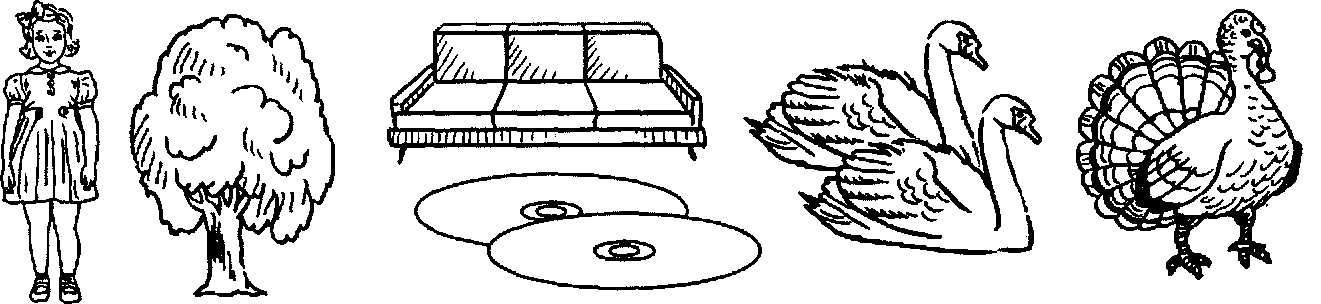 Дифференциация «Д»-«Дь»Задание 1. Назвать первый звук в именах детей:Дима, Даша, Денис, Данила, Дуня, Дина.Вклеить в тетрадь картинки с изображениями предметов, названия которых начинаются на звуки [Д] и [Д'].Задание 2. Дидактическое упражнение «Подари подарки Диме и Даше» (дифференциация звуков [Д] — [Д'] с использованием картинок).Подобрать слова со звуками [Д] и [Д'], определить место звуков в словах (начало, середина слов), используя карточку, синий и зеленый кружки с колокольчиками.Отгадать загадки, назвать первый звук в отгадках:Кто приходит,Кто уходит, —Все ее за ручку водят. (Дверь)Весной веселит,Летом холодит,Осенью питает,Зимой согревает. (Дерево)К вечеру умирает,Поутру оживает. (День)Не живая, а идет, Неподвижна, а ведет. (Дорога)ИТОГ1. Вспомни и скажи, какие звуки «Д», «Дь». Ответь, нем они похожи и чем отличаются.Произнесение звуков Д и Дь с наблюдением за положением артикуляции в зеркале и при тактильно-вибрационном контроле ( рука на горлышке). Характеристика звуков Д и Дь: Звук Д – согласный, твердый, звонкий, обозначается синим цветом;Звук Дь – согласный, мягкий, звонкий, обозначается зеленым цветом. - В чем сходство звуков Д и Дь? (согласные, звонкие)- В чем отличие? (Д – твердый, Дь – мягкий)2. Повтори чистоговорки:Дя-дю-ди - по узкой тропочке иди.Ди-де-де - плывут гуси по воде.Дю-дя-де - идут лебеди к воде.До-ду-да - по трубе бежит вода.Ду-ды-до - Даня взял ведро.До-ду-ды - в ведре нет воды.3. Закрепление звуков Д и Дь в слогах. Звуковой анализ слогов ДО, ДИ, слова ДОМ. 